ÇANAKKALE ONSEKİZ MART ÜNİVERSİTESİ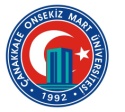 SAĞLIK YÜKSEK OKULU ACİL YARDIM VE AFET YÖNETİMİ BÖLÜMÜSTAJ BAŞVURU VE KABUL FORMUÖĞRENCİNİNADI ve SOYADI           :Bölümü-Sınıfı             :Bölümü-Sınıfı             :Öğrenci Numarası     :Öğrenci Numarası     :T.C. Kimlik Numarası:T.C. Kimlik Numarası:S.G.K /Bağ-Kur /Emekli Sandığı /SSK Numarası (Varsa ):S.G.K /Bağ-Kur /Emekli Sandığı /SSK Numarası (Varsa ):Adresi :Adresi :Telefon :                                               GSM(             )                                                       e-mail:Telefon :                                               GSM(             )                                                       e-mail:YAZ DÖNEMİ:                                                   01 Temmuz - 29 Temmuz 2019 /  05  Ağustos – 06 Eylül 2019YAZ DÖNEMİ:                                                   01 Temmuz - 29 Temmuz 2019 /  05  Ağustos – 06 Eylül 2019STAJ YAPACAĞI DERSİN ADI:                                                    STAJ YAPACAĞI HASTANE:STAJ YAPACAĞI DERSİN ADI:                                                    STAJ YAPACAĞI HASTANE:Süresi ( İş Günü )                      :                                                  HASTANE YATAK SAYISI:Süresi ( İş Günü )                      :                                                  HASTANE YATAK SAYISI:Staj Başlama ve Bitiş Tarihi    :   ...... / …… /……         …… / …… /……Staj Başlama ve Bitiş Tarihi    :   ...... / …… /……         …… / …… /……Sayı:                                 	…../…../……………………………………BÖLÜM BAŞKANLIĞINA     Yukarıda belirtilen tarihler arasında  …………………. İş günlük stajımı yapmak istiyorum.     Stajımın başlangıç ve bitiş tarihlerinin veya stajdan vazgeçmem halinde en az  1 (bir ) hafta önceden Yüksekokul  Müdürlüğü’ne bilgi vereceğimi, aksi halde 5510 sayılı Sosyal Sigortalar ve Genel  Sağlık Sigortası Kanunu gereği doğacak cezai yükümlülükleri kabul ettiğimi taahhüt ederim.                                                                                                                                                                                                                                                                                                                                                                                                    Öğrencinin İmzasıSayı:                                 	…../…../……………………………………BÖLÜM BAŞKANLIĞINA     Yukarıda belirtilen tarihler arasında  …………………. İş günlük stajımı yapmak istiyorum.     Stajımın başlangıç ve bitiş tarihlerinin veya stajdan vazgeçmem halinde en az  1 (bir ) hafta önceden Yüksekokul  Müdürlüğü’ne bilgi vereceğimi, aksi halde 5510 sayılı Sosyal Sigortalar ve Genel  Sağlık Sigortası Kanunu gereği doğacak cezai yükümlülükleri kabul ettiğimi taahhüt ederim.                                                                                                                                                                                                                                                                                                                                                                                                    Öğrencinin İmzasıSayı:                                 	…../…../……SAĞLIK YÜKSEKOKULU MÜDÜRLÜĞÜNE             Yukarıda kimlik ve okul bilgileri verilen ……………………Bölümü  öğrencisinin ………………………………………………………….. Hastanesi’nde belirtilen iş günü kadar staj yapması uygundur.             Gereğini bilgilerinize arz  ederim. 	Dr. Öğr. Üyesi Serkan ÖZDEN                                                                                                                                                                             Bölüm BaşkanıSayı:                                 	…../…../……SAĞLIK YÜKSEKOKULU MÜDÜRLÜĞÜNE             Yukarıda kimlik ve okul bilgileri verilen ……………………Bölümü  öğrencisinin ………………………………………………………….. Hastanesi’nde belirtilen iş günü kadar staj yapması uygundur.             Gereğini bilgilerinize arz  ederim. 	Dr. Öğr. Üyesi Serkan ÖZDEN                                                                                                                                                                             Bölüm Başkanı  Sayı:     	…../…../…………………………………………………………BAŞHEKİMLİĞİNE            Yukarıda kimlik ve okul bilgileri verilen Yüksekokulumuz ………….     Programı ….. sınıf öğrencisi       ……/…./….   -        …./…./….      tarihleri arasında ……………………………………………………………………………………………………………………………. Hastanesi’nde  zorunlu staj yapmak istemektedir.              5510 sayılı Sosyal Güvenlik Kanununun 87.maddesinin (e) bendi hükümleri uyarınca öğrencimizin zorunlu olarak staj yapacağı döneme ilişkin 20 (Yirmi) İş günü “iş kazası ve meslek hastalığı” sigortası primi kurumumuz Çanakkale Onsekiz Mart Üniversitesi Rektörlüğü tarafından ödenecektir.             Yaz uygulaması  ………………………………………………………… ……………alanında  haftada 40 saat olmak üzere toplam 160 saat (4 hafta) dır.  Öğrenci uygulama süresince kurumunuzun bütün kurallarına uymakla yükümlüdür.             İlgili öğrencinin kurumunuzda / kuruluşunuzda staj yapmasını olurlarınıza arz / rica ederim.	………………………….									Müdür   Sayı:     	…../…../…………………………………………………………BAŞHEKİMLİĞİNE            Yukarıda kimlik ve okul bilgileri verilen Yüksekokulumuz ………….     Programı ….. sınıf öğrencisi       ……/…./….   -        …./…./….      tarihleri arasında ……………………………………………………………………………………………………………………………. Hastanesi’nde  zorunlu staj yapmak istemektedir.              5510 sayılı Sosyal Güvenlik Kanununun 87.maddesinin (e) bendi hükümleri uyarınca öğrencimizin zorunlu olarak staj yapacağı döneme ilişkin 20 (Yirmi) İş günü “iş kazası ve meslek hastalığı” sigortası primi kurumumuz Çanakkale Onsekiz Mart Üniversitesi Rektörlüğü tarafından ödenecektir.             Yaz uygulaması  ………………………………………………………… ……………alanında  haftada 40 saat olmak üzere toplam 160 saat (4 hafta) dır.  Öğrenci uygulama süresince kurumunuzun bütün kurallarına uymakla yükümlüdür.             İlgili öğrencinin kurumunuzda / kuruluşunuzda staj yapmasını olurlarınıza arz / rica ederim.	………………………….									Müdür Sayı:       			                                                                                                                                                                             …../…../……SAĞLIK YÜKSEKOKULU MÜDÜRLÜĞÜNE       Yukarıda kimlik ve okul bilgileri yazılı öğrencinin ……./……/…….  -  ……/……. /…….    tarihlerinde    kurumumuzda / kuruluşumuzda staj yapması uygun görülmüştür.       Bilgilerinize arz / rica ederim.                                                         KURUM YETKİLİSİNİN                                                    Adı Soyadı                                                (Ünvanı)                                                                                                                                                         Mühür ve İmzaSayı:       			                                                                                                                                                                             …../…../……SAĞLIK YÜKSEKOKULU MÜDÜRLÜĞÜNE       Yukarıda kimlik ve okul bilgileri yazılı öğrencinin ……./……/…….  -  ……/……. /…….    tarihlerinde    kurumumuzda / kuruluşumuzda staj yapması uygun görülmüştür.       Bilgilerinize arz / rica ederim.                                                         KURUM YETKİLİSİNİN                                                    Adı Soyadı                                                (Ünvanı)                                                                                                                                                         Mühür ve İmza